З А П О В Е Д№ РД-04-137/12.12.2023г.На основание чл. 27, ал.8 от ЗСПЗЗ, чл. 56з, ал. 1, изречение второ от ППЗСПЗЗ, чл.56к, ал.6 от ППЗСПЗЗ и чл.3, ал.4 от Устройствения правилник на ОД „Земеделие“, протокол от 24.01.2023г. и писмо вх. № РД-12-1-76-6/23.11.2023г. /изх. № 66-693/23.11.2023г./ за изразено съгласие на Министъра на земеделието и храните за започване на тръжна процедура за продажба на имот частна държавна собственост (незаети със сгради и съоръжения, бивша собственост на заличени организации по § 12 от ПЗР на ЗСПЗЗ), негоден за земеделско ползване и не подлежащ на възстановяване, на лица, собственици на имоти, съседни на имота, предмет на търга, в границите на Стопанския двор гр. Каварна, обл. ДобричН А Р Е Ж Д А М:І. Откривам процедура за провеждане на търг с тайно наддаване за продажба на поземлен имоти частна държавна собственост (незаети със сгради и съоръжения, бивша собственост на заличени организации по § 12 от ПЗР на ЗСПЗЗ), негодни за земеделско ползване и неподлежащи на възстановяване, на лица, собственици на имоти, съседни на имота, предмет на търга, в границите на Стопанския двор гр. Каварна, обл. ДобричІІ. Условия за участие. Право на участие в търга имат само собственици на имоти в границите на стопанския двор, съседни на имота – обект на търга за продажба.ІІІ. Началната тръжна цена и размер на депозита за участие в търга Началната тръжна цена на имота е определена по реда на чл.56ж, ал.2 от ППЗСПЗЗ. Депозитът за участие е 10 % от началната тръжна цена. Върху него не се начислява лихва и не подлежи на връщане при отказ от сключване на договор. Банковото бордеро за внесения депозит се представя заедно с документите за участие в търга /оригинал/. Депозитът за участие в търга се внася по сметка на ОД”Земеделие” гр. Добрич IBAN: BG77 UNCR 7000 3319 7077 69, BIC: UNCRBGSF„УниКредит Булбанк”, гр. ДобричІV. Място и срок за получаване на документите за участие в търга. Документите за участие в търга се получават в сградата на Областна дирекция “Земеделие” гр.Добрич, ул.”Независимост” № 5, стая 102, всеки работен ден от 9:00 ч. до 12:00 ч. и от 12:30 ч. до 17:00 ч., в срок от 15.12.2023г. до 15.01.2024г. включително.V. Място и срок за подаване на документите за участие в търга. Документите за участие в търга се подават в Областна дирекция “Земеделие ” гр.Добрич, ул.”Независимост” № 5, стая 102, всеки работен ден от 9:00 ч. до 12:00 ч. и от 12:30 ч. до 17:00 ч., в срок от 30 дни, считано от датата на публикуване на заповедта за провеждане на тръжната процедура в местен ежедневник – от 15.11.2023г. до 15.01.2024г. включително.VІ. Подаване на документите за участие в търга Заявителите или упълномощеното от тях лице (нотариално заверено пълномощно) подават в Областна дирекция „Земеделие” - Добрич, заявление по образец, утвърден от Министъра на земеделието и храните. В заявлението да се посочат:Единен идентификационен код съгласно Закона за търговския регистър и регистъра на юридическите лица с нестопанска цел, когато заявлението се подава от юридическо лице или от едноличен търговецМестоположението, номера и площта на имота;Предлаганата цена в цяло число в лева за имота, изписана с цифри и словом, която не може да бъде по-ниска от началната тръжна цена;Към заявлението да се приложат: Банково бордеро в оригинал за внесения депозит за всеки отделен имотНотариално заверено пълномощно, когато документите се подават от упълномощено лице;Решение на съответния оправомощен орган за закупуване на държавните имоти - предмет на продажбата, когато заявлението се подава от юридическо лице или от едноличен търговец;Декларация за свързани лица по смисъла на Търговския закон и свързани предприятия по смисъла на Закона за малките и средните предприятия обстоятелствата по чл.56к, ал. 11 от ППЗСПЗЗ.Декларация за събиране, съхранение и обработване на лични данни във връзка с Регламент ( ЕС ) 2016/679 на Европейския парламент и на Съвета от 27.04.2016г., относно защита на физическите лица във връзка с обработването на лични данни и относно свободното движение на такива данни, по образец, одобрен със заповед на директора на ОД „Земеделие“ гр. ДобричКопие от документ за собственост на съседен на предложения на търга имот.Заявления за участие в търга, да са запечатани в непрозрачен плик и да се регистрират с входящ номер, дата и час в регистъраVIІ. Информация за имотите – обект на търга, е изнесена на информационното табло на Областна дирекция „Земеделие” – Добрич, ул. „Независимост” № 5, на интернет страницата на дирекцията: http://www.mzh.government.bg/odz-dobrich/bg/Home.aspx, на интернет страницата на Министерството на земеделието и храните,  в Общинската служба по земеделие, в Общината и в кметството на населеното място по местонахождение на имота.VІІІ. Търгът ще се проведе в сградата на Областна дирекция ”Земеделие ” гр. Добрич, ул.”Независимост” № 5 на 17.01.2024г. от 9,30 часа, като офертите ще се разглеждат в открито заседание на комисията, по реда на входирането им във входящия дневник на ОД „Земеделие” Добрич. Търгът може да се проведе само когато за всеки обявен имот са подадени повече от едно заявления за участие от лица, собственици на отделни имоти, съседни на имота - обект на търга, допуснати за участие в търга. Не се допускат за участие в търга кандидатите, придобили собственост върху имоти в границите на стопанския двор, съседни на имота - обект на търга, образувани в резултат на делба или обединяване след откриването на тръжната процедура. Не се допускат за участие в търга кандидатите, чиито заявления са подадени след срока по т. V или не отговарят на изискванията на т. VІ от заповедта.ІХ. Класиране на участниците, сключване на договор за покупко-продажба за спечеления имот и възстановяване на депозита. За резултатите от търга тръжната комисия да състави протокол, който да се обяви на Информационното табло на Областна дирекция „Земеделие” – Добрич, ул. „Независимост” № 5, и на интернет страницата на дирекцията: http://www.mzh.government.bg/odz-dobrich/bg/Home.aspx В 7-дневен срок от обявяването му участниците в търга могат да направят писмени възражения до тръжната комисия, която следва да се произнесе в 5-дневен срок, като за разглеждането им да състави протокол, в който се посочват мотивите за приемането или за отхвърлянето им. Протоколът да се обяви на посоченото в заповедта публично място.Председателят на тръжната комисия да представи протоколите заедно със заявленията, приложенията към тях и възраженията  за одобряване от министъра на земеделието в 3-дневен срок от произнасянето по възраженията.В 7-дневен срок от одобряването на протоколите от министъра на земеделието и храните със заповед да се определи класираните на първо и второ място кандидати за всеки имот. Заповедта се публикува на интернет страницата на Министерството на земеделието и храните и на интернет страницата и таблото на ОД «Земеделие» Добрич при спазване изискванията на Закона за защита на личните данни. В 3-дневен срок Директорът на ОД "Земеделие" уведомява участниците в търга по реда на АПК за заповедта, която подлежи на обжалване в 14-дневен срок от уведомлението им по реда на АПК. В случаите, когато от няколко участници е предложена една и съща цена за даден имот, между тях да се проведе търг с явно наддаване с начална цена - равна на предложената от кандидатите при търга с тайно наддаване цена, увеличена с една стъпка, като стъпката за наддаване е в размер на 100 /сто/ лева.На първо място в търга се класира кандидатът, предложил най-висока цена за даден имот. При явяване само на един кандидат за даден имот, същият да се обявява за спечелил търга при обявената от него тръжна цена в търга с тайно наддаване. Ако в четиринадесет дневен срок след влизането в сила на заповедта, в случай че лицето спечелило търга, не внесе цената, дължимите данъци, такси, разходите по чл. 56ш, ал. 1 от ППЗСПЗЗ и режийните разноски, за сключване на договор да се покани класирания на второ място кандидат.Договорът подлежи на вписване в службата по вписванията за сметка на купувачаВнесеният депозит от участниците в търга, класирани на първо и второ място да се възстанови след сключване на договор за покупко-продажба и внасяне на продажната цена от купувача по сметка на МЗХ в БНБ-ЦУ гр.СофияIBAN:      BG 97 BNBG 96613000150001,BIC:         BNBGBGSDХ. Тръжната комисия да се състои от три до пет редовни члена, измежду които председател и секретар и двама резервни членове. В състава на комисията да се включи и правоспособен юрист. Поименният състав на комисията да се определи с отделна заповед, в 3 /тридневен/ срок след изтичане на крайния срок за подаване на заявления за участие в търга Заповедта да се обяви в 3-дневен срок от издаването й на интернет страницата на МЗХ, ОД «Земеделие» Добрич, в местен ежедневник, и на информационното табло на Областна дирекция „Земеделие” - Добрич, всички Общински служби по Земеделие в област Добрич, в Община гр. Каварна.

Десислава Иванова (Директор)
12.12.2023г. 09:58ч.
ОДЗ-Добрич


Електронният подпис се намира в отделен файл с название signature.txt.p7s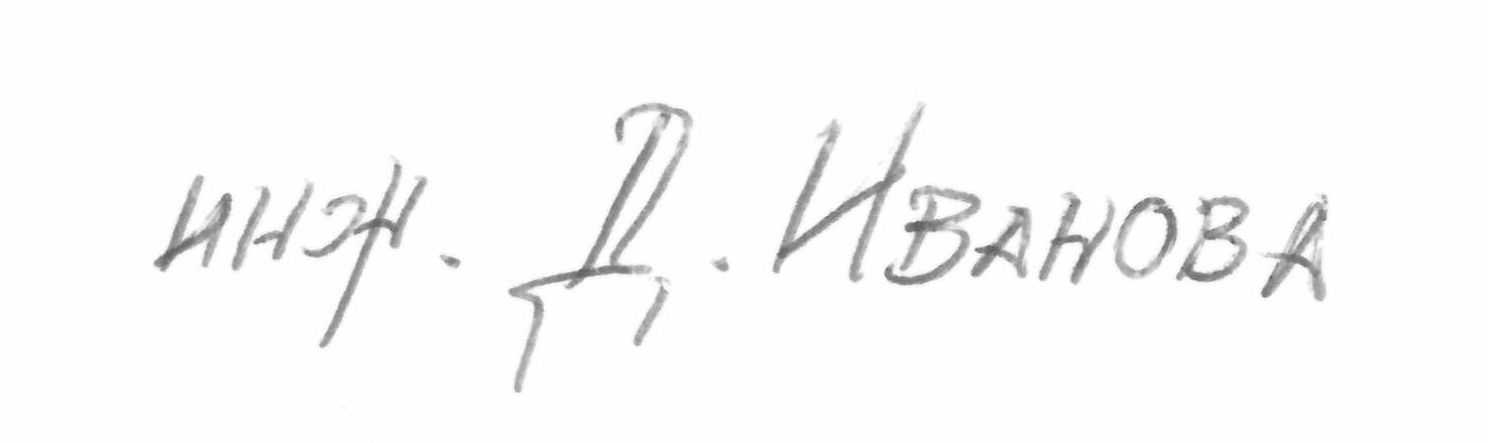 ОбщинаЗемлище№ на имотПлощ/дкаНачалнаЦена/леваДепозитРазходи по чл.56ш от ППЗСПЗЗ /лв./№ на съседни имотиКаварнагр. Каварна35064.501.7335,903116300,0011630,00300,0035064.501.300635064.501.3007